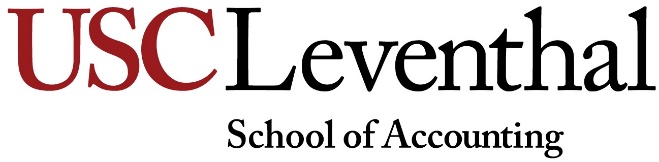 ACCT 526 Global Accounting ExperienceSpring 2020This course covers topics on taxation of cross-border transactions. Although the main focus will be on U.S. taxation on foreign operations of U.S. companies and citizens, U.S. taxation of U.S. operations of foreign companies and nationals will also be discussed.  It includes, for example, choice of entity for foreign operations, foreign tax credit, source of income, allocation of income and expenses, etc. The purpose of the course is to provide an overview of the relevant tax issues related to foreign operations by U.S. entities and U.S. operations by foreign entities.The materials used in this course include the tax law (the Internal Revenue Code), authoritative government regulations, and government background studies on taxation. In addition, we will discuss several case studies that put the tax rules into specific business contexts.  Finally, there will be some exposure to current research on international taxation using studies issued by U.S. government agencies such as U.S. Treasury Department, General Accounting Office, etc.Cross-border transactions resulting from globalization and the free flow of investment capital are growing at a record pace. A common characteristic for cross-border transactions is the high level of complexity due to disparities in legal environments, tax jurisdictions, economic and political systems, cultural settings, etc. This gives rise to increasing challenges to the accounting profession. To effectively manage these business transactions, it is essential for accounting professionals to have comprehensive knowledge of the settings that give rise to cross-border transactions. The purpose of this course is to help students develop a better understanding of the foundation of cross-border transactions in the global economy, and to be able to draw conclusions and recommend actions based on a more global and less “US-centric” model of analysis.  We will develop an analytical framework while studying the following topics:Global economy and the current development of national economies International financial marketsMultinational corporations (MNCs) and their role in the global economyMNCs and cross-border transactionsThe effect of cross-border transactions on the accounting professionCurrent auditing, taxation, consulting, and financial services issues in cross-border transactionsLearning Objectives:  Students who successfully complete this course, including the pre-trip readings and coursework, the field trip to an international destination (China, Spring 2013), and the class project will be able to accomplish these learning objectives:Identify and discuss significant differences between the United States’ and China’s legal environment, tax approach, economic and political systems.Compare cross-border transactions (outbound and inbound) and the accounting implications that result on both sides of the transaction.Review specific business and accounting cases and draw conclusions about the primary accounting issues to be addressed.Apply skills for managing people and issues when disparities of culture affect interpersonal interactions.Due to the nature of the course, there is no specific textbook required. All required readings will be either distributed in class or on Blackboard.The grade for this course is determined as follows:	Group project report	25%	Group project presentation	15%	Exam	30%	Trip project	15%	Participation (class and trip)	 15%		100%NOTES ON GRADING POLICYYou are representing USC during the China trip. As an ambassador of USC, you are expected to show great respect and responsibility. If you are late, miss any scheduled events without prior approval by your professors or advisors, or exhibit inappropriate behavior during the trip, you will automatically fail the course.NO MAKE UP EXAMS WILL BE GIVEN.All assignments, exams, and class participation will be evaluated on effectiveness of your communication.  This includes grammar, spelling, organization, format and the other essentials of strong and effective communication. Class attendance is very important in developing a coherent view of the materials covered in the course.  This is particularly true as there is no single text which ties all of the materials together.  In-class lectures will include material not covered in the readings that is critical to the development of a good group project and successful participation on the trip. As a result, if you miss more than one class session, you will automatically fail the course and you will not be allowed to participate in the trip portion of the course.We adhere to the USC Leventhal School of Accounting and Marshall School of Business grading standards for graduate programs.  In general, final course grades at the graduate level in a core course average approximately B+ (3.3), but may vary based on class performance.  For elective courses, the class average is usually higher--approximating 3.5, which is between a B+ and an A-.   You must receive a C or better to pass a required class, and you must have an overall B average (3.0 minimum) in order to graduate from USC.NOTES ON GRADING POLICYNO MAKE UP EXAMS WILL BE GIVEN.All assignments, exams, and class participation will be evaluated on effectiveness of your communication.  This includes grammar, spelling, organization, format and the other essentials of strong and effective communication. All assignments are due on the dates indicated on the course syllabus. Given the complexity of the cases, you are required to work as a group of four (no exception). A group report is due on the date indicated. Late assignment will receive a grade of ZERO.QUIZZES AND EXAMSAll quizzes and exams are in class. All tests are open book and notes. Quizzes will be announced in advance.CLASS PROJECTSStudents are required to complete a group research project under the supervision of the faculty. A presentation of the group project (10 - 15 minutes) will be made in the week following the foreign field trip. A final report comprises slides of the presentation is due at the end of the session.For each group completing the research project, a trip project will be also be assigned. Such a project is related to the trip portion of the course. The trip project depending on its nature may be due at different time with its details to be discussed in a separate handout.CLASS PARTICIPATIONIt is very important attend and be prepared for every pre-trip class session and every on-site visit.  It is also very important that you actively participate at every pre-trip class session and every on-site visit.  In this regard, you should come to class prepared to discuss the assigned readings and cases before each class session. During the trip, you should prepare several questions to ask in advance of every on-site visit to be ready to participate in the meetings with the managers of the companies we will visit.  Participation will be assessed using the following criteria:The overall quality and quantity of participation during class sessions, during meetings with faculty, and during on-site visits.Quality of questions prepared in advance of on-site sessions (as evidenced by quality of questions and comments during sessions).The quality of contributions made during pre-trip class discussion of cases, readings, and other course material.Attendance sign-up sheets will be passed around class during each pre-trip session.  Make sure that you record your presence with your signature to avoid losing participation points.  During the field trip, the faculty and staff assigned to your site will keep track of attendance and participation at on-site activities.  During the international field trip, it is very important to be prompt every day for scheduled departure times.  In consideration of the managers who will be hosting us, it is also very important that you remain awake and alert during all sessions. The faculty assigned to your field trip will lower your participation points for lack of promptness or not staying awake and alert during all sessions.ACADEMIC CONDUCT AND SUPPORT SYSTEMSStudents enrolled in any class offered by the Leventhal School of Accounting are expected to uphold and adhere to the standards of academic integrity established by the Leventhal School of Accounting Student Honor Code.  Students are responsible for obtaining, reading, and understanding the Honor Code System handbook.  Students who are found to have violated the Code will be subject to disciplinary action as described in the handbook.  For more specific information, please refer to the Student Honor Code System handbook, available in class or from the receptionist in ACC 101.Plagiarism – presenting someone else’s ideas as your own, either verbatim or recast in your own words – is a serious academic offense with serious consequences. Please familiarize yourself with the discussion of plagiarism in SCampus in Part B, Section 11, “Behavior Violating University Standards” https://policy.usc.edu/scampus-part-b/.  Other forms of academic dishonesty are equally unacceptable.  See additional information in SCampus and university policies on scientific misconduct, http://policy.usc.edu/scientific-misconduct.Support SystemsStudents whose primary language is not English should check with the American Language Institute http://dornsife.usc.edu/ali, which sponsors courses and workshops specifically for international graduate students.  Student Counseling Services (SCS) - (213) 740-7711 – 24/7 on callFree and confidential mental health treatment for students, including short-term psychotherapy, group counseling, stress fitness workshops, and crisis intervention. https://engemannshc.usc.edu/counseling/National Suicide Prevention Lifeline - 1-800-273-8255Provides free and confidential emotional support to people in suicidal crisis or emotional distress 24 hours a day, 7 days a week. http://www.suicidepreventionlifeline.orgRelationship & Sexual Violence Prevention Services (RSVP) - (213) 740-4900 - 24/7 on callFree and confidential therapy services, workshops, and training for situations related to gender-based harm. https://engemannshc.usc.edu/rsvp/Sexual Assault Resource CenterFor more information about how to get help or help a survivor, rights, reporting options, and additional resources, visit the website: http://sarc.usc.edu/Office of Equity and Diversity (OED)/Title IX compliance – (213) 740-5086Works with faculty, staff, visitors, applicants, and students around issues of protected class. https://equity.usc.edu/Bias Assessment Response and SupportIncidents of bias, hate crimes and microaggressions need to be reported allowing for appropriate investigation and response. https://studentaffairs.usc.edu/bias-assessment-response-support/Student Support & Advocacy – (213) 821-4710Assists students and families in resolving complex issues adversely affecting their success as a student EX: personal, financial, and academic. https://studentaffairs.usc.edu/ssa/Diversity at USCTabs for Events, Programs and Training, Task Force (including representatives for each school), Chronology, Participate, Resources for Students. https://diversity.usc.edu/ USC Emergency InformationProvides safety and other updates, including ways in which instruction will be continued if an officially declared emergency makes travel to campus infeasible. emergency.usc.eduUSC Department of Public Safety – UPC: (213) 740-4321 – HSC: (323) 442-1000 – 24-hour emergency or to report a crime. Provides overall safety to USC community. dps.usc.eduStudents with Disabilities:USC is committed to making reasonable accommodations to assist individuals with disabilities in reaching their academic potential. If you have a disability which may impact your performance, attendance, or grades in this course and require accommodations, you must first register with the Office of Disability Services and Programs (www.usc.edu/disability). DSP provides certification for students with disabilities and helps arrange the relevant accommodations.  Any student requesting academic accommodations based on a disability is required to register with Disability Services and Programs (DSP) each semester. A letter of verification for approved accommodations can be obtained from DSP. Please be sure the letter is delivered to me as early in the semester as possible. DSP is located in GFS (Grace Ford Salvatori Hall) 120 and is open 8:30 a.m.–5:00 p.m., Monday through Friday. The phone number for DSP is (213) 740-0776.  Email: ability@usc.edu.KEY DATESCOURSE DESCRIPTION									This is a 1.5-unit graduate course consisting of three parts: coursework, a foreign field trip to China, and a trip project and a group project.CourseworkCoursework includes readings, classroom discussion, and prominent guest speakers delivered in 9 sessions (one and one-half hours each) and a 3-hour project presentation in the week following the trip. Topics and readings for each session are detailed as follows.Jan 17	Introduction; Coursework; TripDiscussion of course layout    Introduction to Countries as Platforms for Doing BusinessBrief on the research projects and expectations Language sessionBusiness etiquetteJan 24	Global economy; Multinational corporationsGlobal economy; Multinational corporations; accounting and tax issues for multinational corporationsReadingsSpecial report – Business in Asia: How to keep roaring; Megatrends: Q & Asia; Governance: Avoiding the dinosaur trap; China Mobile: Get up and dance; Hutchison Whampoa: Now for the fat-cow years; Globalisation: The fear factor; Convergence: One world, Economist, May 29, 2014Special report – The Pacific Age:  History: Galleons and gunships; Economic integration: The flying factory; Free-trade pacts: America’s big bet; Maritime power: Your rules or mine?; North American energy: Oil and water; Latin America: Pacific pumas; Chile and China: ¡Salud!; The future of the region: Merchants or missionaries? Economist, November 15, 2014Special report – The new bazaar: Part and parcel: The future of online retailing is bright; Home and away: Alibaba and Amazon look to go global; Burying the Hachette Manufacturing struggles to adapt; Delivering the goods: Logistics need a shake-up; The new bazaar: E-commerce takes off; The everywhere stores: Online retail is booming in China; Shop till you drop: Stores are being hit by online retailing; Beyond shopping: The mighty Amazon. The Economist, October 26, 2017	Country specific sessionOverview of China: culture, history, business environment, economy, trade, competitiveness, political system, education system, social structure, etc.Jan 31	Country specific session: Challenges for ChinaCurrent social and economic issues of the Chinese society; economic issues: expanding wealth gap, inflation, real estate bubble; social issues: aging population, food safety, environmental issues, etc.Exam 1 on special reportsReadingsSpecial report – A special report on China: Building the dream; A billion shoppers; Ending apartheid; Emerging from the shadows; People, not paving; Dreaming spire; Let us breathe; The urban voice; Pushing the boundaries, Economist, April 19, 2014Special report – China society: The new class war; East, west, home’s best; A nation of individuals; Keeping up with the Wangs; Crowd control; Daring to think, daring to act; The long march abroad; The writing on the wall, Economist, July 9, 2016Feb 7	Accounting profession in China; regulatory agencies; comparison with the U.S.Introduction accounting regulatory agencies in China and U.S.; a comparison of accounting system between two countries; interaction and conflict between the two; localization of accounting firms in China; international financial reporting standards (IFRS); global trend in convergence to IFRSReadingsPowerPoint handoutsFeb 14	Guest speakerReadingsSpecial report – Disorder under heaven: The American lake; Disorder under heaven;  When elephants fight; Avoiding the trap; The travails of a regional hegemon;  An archipelago of empire, The Economist, April 20, 2017Special report – Opening the gates: Cash or WeChat?; Tuscan whine; The next sunrise; Citizens of the world; Opening the gates; Turtles and seagulls; A long way from home; A formative experience. The Economist, May 19, 2018Exam 2 on special reportsFeb 21	Guest speaker	Stanley Rosen, Professor of Political Science “Using Feature Films to Study Chinese Politics, Ideology, Economics, Society and Cultural Change in China” Feb 28	Taxation in the global environmentIntroduction of tax jurisdictions; Chinese tax system; taxation of cross-border transactions; double taxation issues; tax treaties tax issues for multinational corporations and expatriatesReadingsPowerPoint handoutsU.S. Tax Aspects of Doing Business Abroad, Michael Moore, Edmund Outslay, and Gary McGill. American Institute of Certified Public Accountants (AICPA), 6-th Edition, pp. 1-62.Wang, Shiingwu, U.S. taxation of U.S. entities on foreign transactionsWang, Shiingwu, U.S. taxation of Foreign Entities on U.S. TransactionsSpecial report – Business in China: Back to business; Definitions: How red is your capitalism?; Private firms: Paper tiger, roaring dragon; Entrepreneurship and technology: It’s all go; Innovation: Fast and furious; Consumers: The wild, wild east; Manufacturing: Still made in China; Foreign investment: The new Silk Road; Reform: The good, the bad and the ugly, Economist, September 12, 2015Special report – Finance in China: Finance in China: Big but brittle; Banks: Breaking bad; Shadow banks: Dark and stormy; Capital markets: Risky returns; Politics: Power to the party; Global impact: Nowhere to hide; The way forward: Pain and prosperity, Economist, May 5, 2016Mar 6	Exam and trip preparation Exam 3 on special reportsTrip preparation; trip talkMar 13 – 22	Trip to Shanghai and Beijing	Mar 27	Trip wrap up; assessmentApr 3	Group presentation (10 minutes per team)Professional visit to Shanghai/BeijingThe foreign study trip to China (Beijing and Shanghai) is in the Spring Break after the completion of the above coursework.  The trip includes visits to:Accounting firms (Big Four and local firms)Chinese companies and multinational corporationsGovernment regulatory agencies such as China Securities Regulatory Commission (equivalent of Securities and Exchange Commission) and Chinese Institute of CPAsLeventhal Master of Accounting and Master of Taxation alumni in ChinaPeking University and its Master of Accounting program studentsCultural activities2020 ACCT 526 Flight INFOAIR CHINACA 984  13MAR LOS ANGELES – BEIJING         1:40A   5:30A  (14MAR ARRIVAL)CA 1501 14MAR BEIJING – SHANGHAI HONGQIAO   8:30A  10:35ACA 1518 17MAR SHANGHAI HONGQIAO – BEIJING   4:50P   7:15PCA 987  22MAR BEIJING – LOS ANGELES         3:00P  12:20N  (22MAR ARRIVAL) 2020 ACCT 526 HOTEL INFOJW MARRIOTT HOTEL SHANGHAI           	3 NIGHTS   IN-March 14 OUT-March 17399 NAN JING WEST ROAD HUANGPU  SHANGHAI CN 200003                       FONE 86-21-53594969HOTEL FAX 86-21-63755988REGENT BEIJING                                     		5 NIGHTS   IN-March 17 OUT-March 2299 JINBAO STREET                BEIJING CN 100005               WANGFUJING SHOPPING-TIANANMENFONE 86-10-85221999HOTEL FAX 86-10-85221919Supplement ReadingsSpecial report – Asian tigers: Asian tigers - After half a century of success, the Asian tigers must reinvent themselves; Global trade - It has become harder for the Asian tigers to prosper through exports; Innovation - Asian-tiger governments are steering their economies with a lighter touch; Discontent- Social unrest in places like Hong Kong is not proof of economic failure; Political economies - Does democracy hurt or help growth in the tiger economies of Asia? Demography - Will age weaken the Asian tiger economies? The tigers’ future - Where do the Asian tiger economies go from here?  Economist, Dec 7, 2019Special report - China and America: China and America - Trade can no longer anchor America’s relationship with China; The view from Washington - In Washington, talk of a China threat cuts across the political divide; The view from Beijing - In Beijing, views of America have become deeply cynical; Down on the farm - Why Iowa is Xi Jinping’s favourite corner of America; Slow boat - Ordinary Americans and Chinese seem to be drifting apart; Competing in technology - America still leads in technology, but China is catching up fast; Military development - America’s military relationship with China needs rules; Trade - The trouble with putting tariffs on Chinese goods; The future - America and China must manage their rivalry or risk disaster, Economist, May 18, 2019Special report – Technology in China: Chinese technology - With the state’s help, Chinese technology is booming; Success stories - China’s nuclear industry and high-speed trains are world class;  Cars - China has never mastered internal-combustion engines; Intellectual property - Chinese inventiveness shows the weakness of the law; Data - China’s success at AI has relied on good data; Microprocessors - China is slowly moving up the microprocessing value chain; The future - Technological progress in China could still lead to fireworks. Economist, Jan 4, 2020Special report – The world economy: The end of inflation? - Inflation is losing its meaning as an economic indicator; Finding Phillips - Economists’ models of inflation are letting them down; Alexa, how much is it? - Technology is making inflation statistics an unreliable guide to the economy; Prices without borders - Low inflation is a global phenomenon with global causes; You’re hot then you’re cold - Why onions and pigs can give economists a headache; Fewer exceptions - Most, but not all, emerging markets have overcome high inflation; A new monetarism - How to make economic policy fit for a world of low inflation, Economist, Oct 12, 2019Appendix I.  MARSHALL GRADUATE PROGRAMS LEARNING GOALSHow ACCT 526 Contributes to Marshall Graduate Program Learning GoalsAppendix II.  USC LEVENTHAL STUDENT LEARNING OUTCOMES FOR MASTER OF ACCOUNTINGAND MASTER OF BUSINESS TAXATION PROGRAMSHow ACCT 526 Contributes to Leventhal Graduate Program Learning GoalsInstructor (Lead):Shiingwu WangOffice:ACCT 308COffice Hours:By AppointmentPhone:(213) 740-5012Email:swang@marshall.usc.eduCOURSE DESCRIPTION COURSE OBJECTIVES  COURSE MATERIALSGRADING January 13First day of ClassesJanuary 20USC Holiday—Martin Luther King, Jr.January 31Last Day to Drop without “W” Day January 31Last Day to Purchase Tuition InsuranceFebruary 17USC Holiday—Presidents’ DayMarch 16-22SPRING BREAKApril 3DROP DAY—Last day to drop a class with mark of “W”May 1Last day of ClassesMay 6-13Finals Week (See syllabus for exact date/time for this course.May 15COMMENCEMENTMarshall Graduate Program Learning GoalsACCT 526 Objectives that support this goalAssessment Method*Learning Goal #1: Develop Personal Strengths.Our graduates will develop a global and entrepreneurial mindset, lead with integrity, purpose and ethical perspective, and draw value from diversity and inclusion.1.1 Possess personal integrity and a commitment to an organization’s purpose and core values.1.2 Expand awareness with a global and entrepreneurial mindset, drawing value from diversity and inclusion. 41.3 Exhibit awareness of ethical dimensions and professional standards in decision making. Learning Goal #2:  Gain Knowledge and Skills.Our graduates will develop a deep understanding of the key functions of business enterprises and will be able to identify and take advantage of opportunities in a complex, uncertain and dynamic business environment using critical and analytical thinking skills.2.1 Gain knowledge of the key functions of business enterprises.4Homework; quizzes & exams2.2 Acquire advanced skills to understand and analyze significant business opportunities, which can be complex, uncertain and dynamic.4Course project2.3 Use critical and analytical thinking to identify viable options that can create short-term and long-term value for organizations and their stakeholders.Homework; quizzes & examsLearning Goal #3: Motivate and Build High Performing Teams.Our graduates will achieve results by fostering collaboration,  communication and adaptability on individual, team, and organization levels.3.1 Motivate and work with colleagues, partners, and other stakeholders to achieve organizational purposes.4Course projects3.2 Help build and sustain high-performing teams by infusing teams with a variety of perspectives, talents, and skills and aligning individual success with team success and with overall organizational success.4Course projects3.3 Foster collaboration, communication and adaptability in helping organizations excel in a changing business landscape.4Course projectsMAcc/MBT Graduate Program Learning GoalsACCT 526 Objectives that support this goalAssessment Method*Learning Goal #1: Technical, Conceptual, Problem-Solving Students will be competent in and be able to apply discipline-specific knowledge and skills in the fields of accounting or taxation.  This learning outcome includes the development of critical thinking and problem-solving skills, as well as an understanding of the strategic role of accounting and taxation in business organizations and society.MBT specific—Apply critical thinking and problem-solving skills related to taxation of individuals, flow-through entities, and corporations.  Recognize potential opportunities for tax savings and tax planning. 4Homework; quizzes & examsLearning Goal #2: Professional DevelopmentStudents will be able to communicate clearly and strategically, after considering the relevant audience, situation, and purpose of the communication.  Students will demonstrate the ability to work productively with others to accomplish established goals.MBT specific—Convert complex and technical tax terminology into language that translates to non-technical audiences.  Demonstrate strong interpersonal communication skills that build relationships with clients over time.  Document exchanges with careful attention to word choice, tone, and accuracy.4Course projectLearning Goal #3: Research/Life-Long LearningStudents will be able to use relevant research databases and academic/professional literature to gain new knowledge and analyze business situations.MBT specific—Use computer-based and paper-based systems to thoroughly research tax codes, tax law, rulings and interpretations.  Use knowledge to be able to adjust to changes in tax law over time.  4Course projectLearning Goal #4: Ethical Principles and Professional Standards Students will be able to apply ethical principles and professional standards in analyzing situations and making informed decisions.MBT specific—Demonstrate understanding of and apply consistently the ethical principles and professional standards related to the profession.  Show the ability to express and follow rules of independence and the highest sense of professional ethics.  Learning Goal #5: Ethical Principles and Professional Standards Students will be able to demonstrate an international perspective and appreciation for diversity and cultural differences, along with their significance in global business. MBT specific—Explain key differences in taxing policies related to expatriates and the countries they live and work in.  Reflect on cultural and ethnic differences in approaches to business and taxation policies.4Course project